 -                                                                                                                                                                                                                                                                                                                                                                                                                                                                                                                                                                                                                                                                                                                                                                                                                                                                                                                                                                                                                                                                                                                                                                                                                                                                                                                                                                                                                                                                                                                                                                                                                                                                                                                                                                                                                                                                     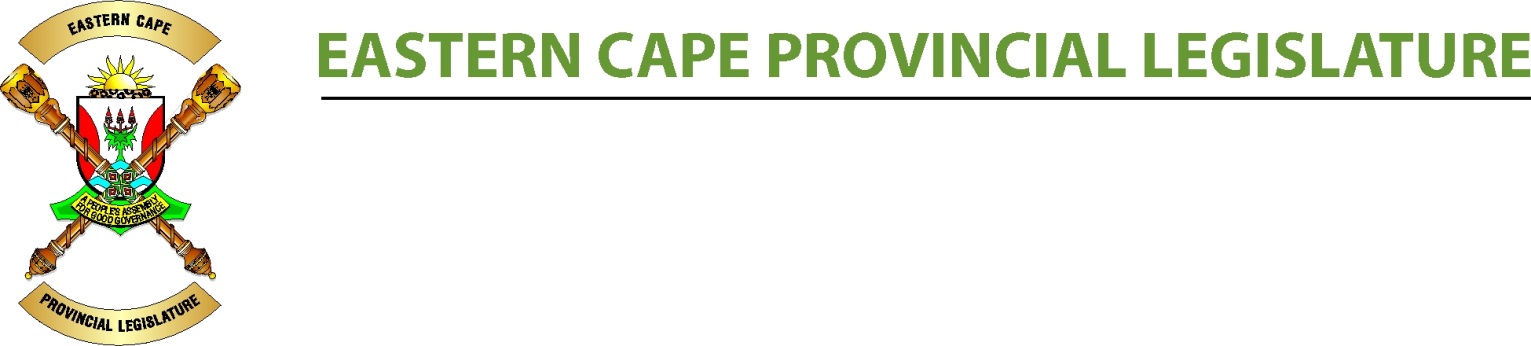  DRAFT PROGRAMME OF THE EASTERN CAPE PROVINCIAL LEGISLATURE; BHISHO AS AT 20 MARCH 2020Queries:  	Ms ME Hermans – Tel 040-608 0085 (x6785)Venues:  	Ground Floor, Wing A:  	Dolly M = Dolly Mzaidume   Molly B = Molly Blackburn       Wilton M = Wilton MkwayiJoe G      =   Joe Gqabi                 Magdeline = Magdeline Resha  Batandwa = Batandwa Ndondo Ground Floor, Wing B:	Noninzi L    = Noninzi LuziphoChamber:			Raymond MhlabaAll Committee meetings to be confirmed by noticeCOMMITTEE CLUSTERSThe following are committees that do not fall under clustersLegislature Oversight Committee;Public Participation, Petitions and Education;Women’s Caucus;SCOPA; Rules Committee & its Sub CommitteesSpecial ProgrammesAd Hoc Committee on Money BillsLIST OF COMMITTEES, COMMITTEE COORDINATORS, RESEARCHERS & THEIR CONTACT NUMBERSSOCIAL NEEDS CLUSTER GOVERNANCE & ADMINISTRATION CLUSTERECONOMIC GROWTH CLUSTEREducation;Safety & Liaison;Social Development;Sport, Recreation, Arts & Culture;Health; andHuman SettlementsCooperative Governance & Traditional Affairs;Premier’s Office; andFinance & Provincial ExpenditureRural Development and Agrarian Reform;Transport;Economic Development; Environmental Affairs & Tourism; and Public WorksCOMMITTEE NAMECOMMITTEE COORDINATORCONTACT NO.RESEARCHERCONTACT NO.Rural Development an Agrarian ReformMahobe , S040-609 1666/082 304 9570Makeleni, M040-609 1529/082 867 3315Economic DevelopmentTyiwani, M040-608 0084/079 496 6490Sibane, N040-608 0242/071 688 6664EducationDaniels, M040 609 1542/082 448 1205Mkosi, N040-609 1531/082 867 6606Finance & Provincial ExpenditureSimuku, M040-609 1676/074 152 9967Myataza, N040-609 1551/082 77 99 048HealthMshiywa, M040-608 0076/071 679 1781Mahlanza, Z040-608 0084/ 076 2981 991Human SettlementsBasson, J040-608 0035/082 448 1200Langbooi, R040-609 1528/082 867 3364COGTATyhala, K040-608 0071/082 448 1165Molale, D040-608 0033/ 073 036 3449Public AccountsKalimashe, A040 608 0073/ 079 695 0975Cobongela-Wellem, C040-608 0083/082 779 9046Public Participation, Petitions and EducationVongwe, P 040-609 1518/060 980 0447                           Njotini, S 040-609 1597/071 685 0437Public WorksManinjwa, N040–608 0003/082 040 4450Zixesha, A040-609 1527/ 082 867 6651Premier’s OfficeMzaca, B040-608 0268/082 779 9027Loni, K040-609 1595/ 078 7587 694Social DevelopmentSizani, N040-609 1547/071 942 2285/073 206 8758Poswayo, V040-609 1525/082 520 2043Safety & LiaisonHewu, M040-608 0078/082 040 4461Tyabazayo, P040-608 0010/ 079 496 6471Sport, Recreation, Arts & cultureKlaasen, N D040-608 0077/072 255 1305Mtyi, M040-608 0032/073 887 2606Roads & TransportRolinyati, Z0406080064 ext 6764/ 0827799089Sombalo, Z040-608 0243/079 875 8753Legislature OversightMlindi, P040-608 0076/ 066 484 4598Mhambi, M040-609 1531/ 082 867 6638Women’s CaucusQoyise, S040 – 608 0079/ 082 562 4582Pakade, N040- 609 1615/071 685 0436Special ProgrammesNcama, S040-608 0062/ 072 204 7466Williams, L040- 609 1596/072 8140 096DateCommitteesPlenaryInstitutional events/activitiesFriday, 20 MarchLEGISLATURE PARTIAL SHUT DOWNRAYMOND MHLABA MEMORIAL LECTURE:  NMB @  17:00 (POSTPONED)LegislatureGovernment BusinessCommission on the status of Women – New YorkED & BUDGET CABINET COMMITTEESNCOPReport back session – Taking Parliament to the People:  GAUTENGHOTLSaturday, 21 MarchPublic HolidayHUMAN RIGHTS DAY:  WREATH LAYING CEREMONY UITENHAGE, NMBLegislatureGovernment BusinessNCOPHOTLWeek 23 – 27 MarchMonday, 23 MarchPolitical/Constituency DayLegislatureTRAINING OF ALL ECPL BID COMMITTEES:  EAST LONDON (POSTPONED)Government BusinessNCOPHOTLTuesday, 24 MarchConstituency WeekLegislatureTRAINING OF ALL ECPL BID COMMITTEES:  EAST LONDON(POSTPONED)Ms Marele – Dolly Mzaidume @ 09:00Government BusinessWORLD TB DayNCOPHOTLWednesday, 25 MarchConstituency WeekLegislaturePOLICY REVIEW SESSIONS (POSTPONED)Government BusinessNCOPHOTLThursday, 26 MarchConstituency WeekLegislaturePOLICY REVIEW SESSIONS (POSTPONED)Government BusinessPREMIER’S COORDINATING FORUM NCOPBRIEFING BY PERMANENT DELEGATE ON CUSTOMARY INITIATION AND MUNICIPAL STRUCTURES AMENDMENT BILLSHOTLFriday, 27 MarchConstituency WeekLegislatureGovernment BusinessNCOPHOTLDateCommitteesPlenaryInstitutional events/activitiesWeek 30 Mar – 03 AprMonday, 30 Mar Political/Constituency DayLegislatureGovernment BusinessNCOPHOTLTuesday, 31 MarConstituency WeekLegislatureGovernment BusinessNCOPHOTLWednesday, 01 AprConstituency WeekLegislatureGovernment BusinessEXCO – STATE HOUSENCOPHOTLThursday, 02 AprConstituency WeekLegislatureGovernment BusinessNCOPHOTLFriday, 03 AprConstituency WeekLegislatureGovernment BusinessNCOPHOTLDateCommitteesPlenaryInstitutional events/activitiesWeek 06 - 10 Apr 2020Monday, 06 AprPolitical/Constituency DayLegislatureGovernment BusinessNCOPHOTLTuesday, 07 AprConstituency WeekLegislatureGovernment BusinessNCOPHOTLWednesday, 08 AprConstituency WeekLegislatureGovernment BusinessNCOPHOTLThursday, 09 AprConstituency WeekLegislatureGovernment BusinessNCOPHOTLFriday, 10 AprilPublic HolidayGOOD FRIDAYLegislatureGovernment BusinessNCOPHOTLDateCommitteesPlenaryInstitutional events/activitiesWeek 13 - 17 Apr 2020Monday, 13 AprilPublic HolidayFAMILY DAYLegislatureGovernment BusinessNCOPHOTLTuesday, 14 AprilLEGISLATURE RESUME WORK SCHOOLS OPEN LegislatureGovernment BusinessNCOPHOTLWednesday, 15 AprilLegislatureGovernment BusinessG&A CABINET COMMITTEENCOPNCOP - Briefing by National Treasury, FFC & PBO on Division of Revenue Bill, 2020 @ 10:00 – 13:00HOTLThursday, 16 AprilPC:  COGTA  - BRIEFING BY PERMANENT DELEGATE ON CUSTOMARY INITIATION AND LOCAL GOVERNMENT MUNICIPAL STRUCTURES AMENDMENT BILLS  14:00 – 16:30 @ Joe GqabiLegislatureGovernment BusinessNCOPHOTLFriday, 17 AprilCommittee meetings @ 08:30 – 13:00LegislatureGovernment BusinessNCOPHOTLDateCommitteesPlenaryInstitutional events/activitiesWeek 20 - 24 Apr 2020Monday, 20 AprilPolitical/Constituency DayLegislatureGovernment BusinessNCOPHOTLTuesday, 21 AprilPC:  FINANCE - Briefing by Permanent Delegate on Division of Revenue Bill 2020  08:30 – 10:00 @ Molly BlackBurnPLENARY:  10:00TABLING OF BUDGET VOTES, 2020Office of the Premier; Provincial LegislatureHealth;Social Development;Public Works;Education;Cooperative Governance & Traditional Affairs;Transport;Human Settlements;Sport, Recreation, Arts & Culture;Safety and Liaison;Matter of Public Importance – COVID-19CONSIDERATION OF COMMITTEE REPORTSP C: AgricultureP C: Public WorksP C: Economic DevelopmentP C: TransportLegislatureGovernment BusinessNCOPHOTLWednesday, 22 AprilInternal Arrangements Committee @ 08:30 – 10:00PLENARY:  14:15i.            QUESTIONS FOR ORAL                  REPLYTabling of Budget Votes, 2020Economic Development, Environmental Affairs & Tourism;Rural Development & Agrarian Reform;Provincial TreasuryConsideration Report on January School Visits Debate of Motion (Hon Zibonda) LegislatureGovernment BusinessED & ST CABINET COMMITTEENCOPBRIEFING ON RECOGNITION OF CUSTOMARY MARRIAGES AMENDMENT BILL  HOTLThursday, 23 AprilAdHoc Committee on Money Bills meeting 08:30 – 10:00 @ Wilton MkwayiPLENARY:  10:00Consideration of Committee ReportsP C: Education;P C: Safety & LiaisonP C: Social Development P C: Sport, Recreation, Arts &  CultureP C: Health LegislatureGovernment BusinessNCOPHOTLFriday, 24 AprilSub- committee on Policy Development meeting 08:30 – 10:00 @ Wilton MkwayiPLENARY:  10:00Consideration of Committee ReportsP C: Human SettlementsPublic Participation, Petitions & Education Committee on PP Week October 2019SCOPA ReportLegislatureAudit Committee Quarterly meetingGovernment BusinessNCOPHOTLDateCommitteesPlenaryInstitutional events/activitiesWeek 27 Apr – 01 May Monday, 27 AprilPublic Holiday FREEDOM DAYLegislatureGovernment BusinessNCOPHOTLTuesday, 28 AprilEconomic Growth Cluster:  (to consider Appropriation Bill, 2020): @ 08:30 – 13:00 P C: Agriculture @ Magdeline Resha; P C: Public Works @ Wilton Mkwayi;P C: Economic Development @ Molly Blackburn;P C: Transport @ Joe GqabiGovernance & Administration Cluster (to consider Appropriation Bill, 2020)  @ 14:00 – 20:00P C: Corporative  Governance &  Traditional Affairs @ Joe Gqabi;P C: Office of the Premier @ Dolly  Mzaidume;P C: Finance & Provincial    Expenditure @ Molly BlackburnLegislatureGovernment BusinessNCOP HOTLWednesday, 29 AprilStanding Committee on Law Review meeting:  (08:30 – 13:00 @ Wilton MkwayiLegislature Oversight Committee meeting: Dolly Mzaidume (to consider Appropriation Bill, 2020): @ 14:00 – 20:00LegislatureGovernment BusinessBUDGET CABINET COMMITTEENCOPHOTLThursday, 30 AprilSpecial Programmes Committee meeting(to consider Appropriation Bill, 2020):  08:30 – 13:00 @ Dolly MzaidumeSocial Needs Cluster (to consider Appropriation Bill, 2020) @ 14:00 – 20:00P C: Education @ Molly Blackburn;P C: Safety & Liaison @ Batandwa Ndondo;P C: Social Development @   Magdeline Resha;P C: Sport, Recreation, Arts &  Culture @ Wilton Mkwayi;P C: Health @ Dolly Mzaidume;P C: Human Settlements @ Joe Gqabi  LegislatureGovernment BusinessNCOPHOTLFriday, 01 MayPublic Holiday(WORKERS’ DAY)LegislatureGovernment BusinessNCOPHOTLDateCommitteesPlenaryInstitutional events/activitiesWeek 04 –08 May 2020Monday, 04 MayPolitical/Constituency Day Technical Programming Committee meeting:  Dolly Mzaidume @ 14:00LegislatureGovernment BusinessNCOPHOTLTuesday, 05 May Committee of Chairpersons meeting @ 08:30 – 10:00Social Needs Cluster: (to consider Appropriation Bill, 2020): @ 10:00 – 20:00 P C: Education @ Molly Blackburn;P C: Safety & Liaison @ Batandwa Ndondo;P C: Social Development @   Magdeline Resha;P C: Sport, Recreation, Arts &  Culture @ Wilton Mkwayi;P C: Health @ Dolly Mzaidume;P C: Human Settlements @ Joe Gqabi  LegislatureGovernment BusinessNCOPHOTLWednesday, 06 May Legislature Oversight Committee:  (to consider and adopt Appropriation Bill, 2020): @ 08:30 – 13:00Special Programmes Committee meeting: Dolly Mzaidume (to consider Appropriation Bill, 2020): @ 14:00 – 20:00LegislatureGovernment BusinessEXCO – STATE HOUSENCOPHOTLThursday, 07 MayProgramming Committee meeting @ 08:30 -10:00Governance & Administration Cluster (to consider Appropriation Bill, 2020)  @ 14:00 – 20:00P C: Corporative  Governance &  Traditional Affairs @ Joe Gqabi;P C: Office of the Premier @ Dolly  Mzaidume;P C: Finance & Provincial    Expenditure @ Molly BlackburnLegislatureGovernment BusinessEXCO OUTREACH - NMBNCOPHOTLFriday, 08 MayStanding committee on Law Review meeting @ 08:30 – 10:00Economic Growth Cluster:  (to consider Appropriation Bill, 2020): @ 10:00 – 14:00 P C: Agriculture @ Magdeline Resha; P C: Public Works @ Wilton Mkwayi;P C: Economic Development @ Molly Blackburn;P C: Transport @ Joe GqabiLegislatureGovernment BusinessEXCO OUTREACH - NMBNCOPHOTLDateCommitteesPlenaryInstitutional events/activitiesWeek 11 - 15 May 2020Monday, 11 MayPolitical/Constituency Day LegislatureGovernment BusinessNCOPHOTLTuesday, 12 May PUBLIC HEARINGS ON CUSTOMARY INITIATION AND LOCAL GOVERNMENT MUNICIPAL STRUCTURES AMENDMENT BILLAdHoc Committee on Money Bills briefing to all MPLs:  Raymond Mhlaba Chamber @ 10:00 – 16:00LegislatureGovernment BusinessNEGOTIATING MANDATE ON CUSTOMARY INITIATION BILLSHOTLWednesday, 13 May PUBLIC HEARINGS ON CUSTOMARY INITIATION AND LOCAL GOVERNMENT MUNICIPAL STRUCTURES AMENDMENT BILLLegislature Oversight Committee:  (to consider and adopt Appropriation Bill, 2020): @ 10:00 – 13:00Special Programmes Committee meeting: Dolly Mzaidume (to consider Appropriation Bill, 2020): @ 14:00 – 20:00LegislatureGovernment BusinessNCOPNEGOTIATING MANDATE ON DIVISION OF REVENUE BILL 2020NEGOTIATING MANDATE ON TRADITIONAL COURTS BILLHOTLThursday, 14 MayPUBLIC HEARINGS ON CUSTOMARY INITIATION AND LOCAL GOVERNMENT MUNICIPAL STRUCTURES AMENDMENT BILLWomen’s Caucus Committee meeting:  Molly Blackburn @  10:00 – 13:00Economic Growth Cluster:  (to consider and adopt Appropriation Bill, 2020): @ 14:00 – 20:00 P C: Agriculture @ Magdeline Resha;P C: Public Works @ Wilton Mkwayi;P C: Economic Development @ Molly Blackburn;P C: Transport @ Joe Gqabi LegislatureGovernment BusinessEXCO OUTREACH - SBDMNCOPHOTLFriday, 15 MayPUBLIC HEARINGS ON CUSTOMARY INITIATION AND LOCAL GOVERNMENT MUNICIPAL STRUCTURES AMENDMENT BILLPublic Participation, Petitions & Education Committee meeting: Dolly Mzaidume (to consider and adopt Appropriation Bill, 2020): @ 08:30 – 14:00LegislatureGovernment BusinessEXCO OUTREACH - SBDMNCOPHOTLDateCommitteesPlenaryInstitutional events/activitiesWeek 18 - 22 May 2020Monday, 18 MayPolitical/Constituency Day LegislatureGovernment BusinessNCOPHOTLTuesday, 19 MayCWP Committee meeting @ 08:30 – 10:00Economic Growth Cluster:  (to consider and adopt Appropriation Bill, 2020): @ 12:00 – 20:00 P C: Agriculture @ Magdeline Resha;P C: Public Works @ Wilton Mkwayi;P C: Economic Development @ Molly Blackburn;P C: Transport @ Joe GqabiPC: RURAL DEVELOPMENT & ECONOMIC DEVELOPMENT - BRIEFING BY PERMANENT DELEGATES ON NATIONAL FOREST AMENDMENT & NATIONAL ENVIRONMENT MANAGEMENT LAWS AMENDMENT BILLS @ 10:00 – 12:00LegislatureGovernment BusinessNCOPHOTLWednesday, 20 MayLegislature Oversight Committee:  (to consider and adopt Appropriation Bill, 2020): @ 08:30 – 13:00Special Programmes Committee meeting: Dolly Mzaidume (to consider Appropriation Bill, 2020): @ 14:00 – 20:00LegislatureGovernment BusinessST & G&A CABINET COMMITTEESNCOPHOTLThursday, 21 MayGovernance & Administration Cluster (to consider and adopt Appropriation Bill, 2020)  @ 08:30 – 14:00P C: Corporative  Governance &  Traditional Affairs @ Joe Gqabi;P C: Office of the Premier @ Dolly  Mzaidume;P C: Finance & Provincial    Expenditure @ Molly BlackburnSCOPA:  Dolly Mzaidume @ 14:00 – 20:00LegislatureGovernment BusinessEXCO OUTREACH - BCMNCOPHOTLFriday, 22 MaySocial Needs Cluster: (to consider Appropriation Bill, 2020): @ 08:30 – 14:00 P C: Education @ Molly Blackburn;P C: Safety & Liaison @ Batandwa Ndondo;P C: Social Development @   Magdeline Resha;P C: Sport, Recreation, Arts &  Culture @ Wilton Mkwayi;P C: Health @ Dolly Mzaidume;P C: Human Settlements @ Joe Gqabi  LegislatureGovernment BusinessEXCO OUTREACH - BCMNCOPHOTLDateCommitteesPlenaryInstitutional events/activitiesWeek 25 - 29 May 2020Monday, 25 MayPolitical/Constituency Day AFRICA DAY CELEBRATIONS@Raymond Mhlaba ChamberLegislatureGovernment BusinessNCOPHOTLTuesday, 26 MayREVIEW OF RULES WORKSHOPLegislatureGovernment BusinessNCOPHOTLWednesday, 27 May CPA Committee meeting @ 08:30 – 10:00Legislature Oversight Committee (to consider Appropriation Bill, 2020): @ 10:00 – 13:00Special Programmes  Committee (to consider Appropriation Bill, 2020): @ 14:00 – 20:00LegislatureGovernment BusinessED & BUDGET CABINET COMMITTEESNCOPHOTLThursday, 28 MayGovernance & Administration Cluster (to consider and adopt Appropriation Bill, 2020)  @ 08:30 – 13:00P C: Corporative  Governance &  Traditional Affairs @ Joe Gqabi;P C: Office of the Premier @ Dolly  Mzaidume;P C: Finance &        Provincial               Expenditure @ Molly            BlackburnEconomic Growth Cluster:  (to consider and adopt Appropriation Bill, 2020): @ 14:00 – 20:00 P C: Agriculture @ Magdeline Resha;P C: Public Works @ Wilton Mkwayi;P C: Economic Development @ Molly Blackburn;P C: Transport @ Joe GqabiLegislatureGovernment BusinessEXCO OUTREACH – AMATHOLE DMNCOPHOTLFriday, 29 May Social Needs Cluster (to consider and adopt Appropriation Bill, 2020) @ 08:30 – 14:00P C: Education @ Molly Blackburn;P C: Safety & Liaison @ Batandwa Ndondo;P C: Social Development @   Magdeline Resha;P C: Sport, Recreation, Arts &  Culture @ Wilton Mkwayi;P C: Health @ Dolly Mzaidume;P C: Human Settlements @ Joe Gqabi LegislatureGovernment BusinessEXCO OUTREACH – AMATHOLE DMNCOPHOTLDateCommitteesPlenaryPlenaryInstitutional events/activitiesWeek 01 – 05 June 2020Monday, 01 JunePolitical/Constituency Day LegislatureGovernment BusinessEXCONCOPHOTLTuesday, 02 JuneMulti-Party Whips meeting @ 08:30 – 10:00SCOPA:  Dolly Mzaidume @ 10:00 – 20:00LegislatureGovernment BusinessNCOPHOTLWednesday 03 JuneSub-Committee meetings @ 08:30 – 10:00Legislature Oversight Committee (to consider Appropriation Bill, 2020): @ 10:00 – 13:00Special Programmes  Committee (to consider Appropriation Bill, 2020): @ 14:00 – 20:00LegislatureGovernment BusinessEXCO – STATE HOUSENCOPHOTLThursday, 04 June Governance & Administration Cluster (to consider and adopt Appropriation Bill, 2020)  @ 08:30 – 13:00P C: Corporative  Governance &  Traditional Affairs @ Joe Gqabi;P C: Office of the Premier @ Dolly  Mzaidume;P C: Finance & Provincial Expenditure @ Molly BlackburnEconomic Growth Cluster:  (to consider and adopt Appropriation Bill, 2020): @ 14:00 – 20:00 P C: Agriculture @ Magdeline Resha;P C: Public Works @ Wilton Mkwayi;P C: Economic Development @ Molly Blackburn;P C: Transport @ Joe GqabiLegislatureGovernment BusinessEXCO OUTREACH – CHRIS HANI DMNCOPHOTLFriday, 05 JuneSocial Needs Cluster (to consider and adopt Appropriation Bill, 2020) @ 08:30 – 14:00P C: Education @ Molly Blackburn;P C: Safety & Liaison @ Batandwa Ndondo;P C: Social Development @   Magdeline Resha;P C: Sport, Recreation, Arts &  Culture @ Wilton Mkwayi;P C: Health @ Dolly Mzaidume;P C: Human Settlements @ Joe GqabiLegislatureGovernment BusinessEXCO OUTREACH – CHRIS HANI DMNCOPHOTLDateCommitteesPlenaryPlenaryInstitutional events/activitiesWeek 08 – 12 June 2020 Monday, 08 June Political/Constituency DayLegislatureGovernment BusinessNCOPHOTLTuesday, 09 JunePC ON AGRICULTURE AND PC ON ECONOMIC DEVELOPMENT - PUBLIC HEARINGS ON NEMA & FORESTS LAW AMENDMENT BILLSLegislatureGovernment BusinessNCOPNEGOTIATING MANDATE ON CUSTOMARY INITIATION & LOCAL GOVERNMENT MUNICIPAL STRUCTURES AMENDMENT BILLHOTLWednesday 10 JunePC ON AGRICULTURE AND PC ON ECONOMIC DEVELOPMENT - PUBLIC HEARINGS ON NEMA & FORESTS LAW AMENDMENT BILLSLegislatureGovernment BusinessNCOPHOTLThursday, 11 JunePC ON AGRICULTURE AND PC ON ECONOMIC DEVELOPMENT - PUBLIC HEARINGS ON NEMA & FORESTS LAW AMENDMENT BILLSLegislatureGovernment BusinessEXCO OUTREACH – JOE GQABI DMNCOPHOTLFriday, 12 June(SCHOOLS CLOSE)PC ON AGRICULTURE AND PC ON ECONOMIC DEVELOPMENT - – PUBLIC HEARINGS ON NEMA & FORESTS LAW AMENDMENT BILLSLegislatureGovernment BusinessEXCO OUTREACH – JOE GQABI DMNCOPHOTLDateCommitteesPlenaryPlenaryInstitutional events/activitiesWeek 15 - 19 June 2020Monday, 15 JunePolitical/ Constituency DayLegislatureGovernment BusinessNCOPHOTLTuesday, 16 JuneConstituencyYOUTH DAYLegislatureGovernment BusinessNCOPHOTLWednesday, 17 JunePC:  Finance to meet all Chairpersons to consider Appropriation Bill, 2020:  Dolly Mzaidume @ 10:00 -13:00PUBLIC PARTICIPATION WEEK (PPP&E)LegislatureGovernment BusinessST & G&A CABINET COMMITTEESNCOPHOTLThursday, 18 JunePUBLIC PARTICIPATION WEEK (PPP&E)LegislatureGovernment BusinessEXCO OUTREACH – ALFRED NZO DMNCOPHOTLFriday, 19 June PUBLIC PARTICIPATION WEEK (PPP&E)LegislatureGovernment BusinessEXCO OUTREACH – ALFRED NZO DMNCOPHOTLDateCommitteesPlenaryPlenaryInstitutional events/activitiesWeek 22 - 26 June 2020Monday, 22 June Political/Constituency DayLegislatureGovernment BusinessNCOPHOTLTuesday, 23 JunePlenary : 10:00Consideration of Appropriation Bill, 2020Plenary : 10:00Consideration of Appropriation Bill, 2020LegislatureGovernment BusinessNCOPFINAL MANDATE ON CUSTOMARY INITIATION & LOCAL GOVERNMENT MUNICIPAL STRUCTURES AMENDMENT BILLHOTLWednesday, 24 JuneSub-Committee on Review of Rules @ 08:30 – 13:00Plenary : 14:15Questions for Oral ReplyConsideration of Appropriation Bill, 2020Plenary : 14:15Questions for Oral ReplyConsideration of Appropriation Bill, 2020LegislatureGovernment BusinessED & BUDGET CABINET COMMITTEENCOPHOTLThursday, 25 JunePlenary : 10:00Consideration of Appropriation Bill, 2020Consideration of the Appropriation Bill, 2020Committee of the Whole HousePlenary : 10:00Consideration of Appropriation Bill, 2020Consideration of the Appropriation Bill, 2020Committee of the Whole HouseLegislatureGovernment BusinessEXCO OUTREACH – OR TAMBO DMPREMIER’S COORDINATING FORUMNCOPHOTLFriday,  26 June Committee meetings @ 08:30 – 13:00LegislatureGovernment BusinessEXCO OUTREACH – OR TAMBO DMNCOPHOTLDateCommitteesPlenaryPlenaryInstitutional events/activitiesWeek 29 June  - 03 July 2020Monday, 29 JunePolitical/Constituency DayLegislatureGovernment BusinessNCOPHOTLTuesday, 30 JunePUBLIC PARTICIPATION WEEK (SOCIAL NEEDS CLUSTER)LegislatureGovernment BusinessNCOPHOTLWednesday, 01 JulyPUBLIC PARTICIPATION WEEK (SOCIAL NEEDS CLUSTER)LegislatureGovernment BusinessEXCO – STATE HOUSENCOPHOTLThursday, 02 JulyPUBLIC PARTICIPATION WEEK (SOCIAL NEEDS CLUSTER)LegislatureGovernment BusinessNCOPHOTLFriday,  03 JulyPUBLIC PARTICIPATION WEEK (SOCIAL NEEDS CLUSTER)LegislatureGovernment BusinessNCOPHOTLDateCommitteesPlenaryPlenaryInstitutional events/activitiesWeek 06 - 10 July 2020Monday, 06 July(SCHOOLS OPEN)Political/Constituency DayLegislatureGovernment BusinessNCOPHOTLTuesday, 07 JulySchool visitsLegislatureGovernment BusinessNCOPHOTLWednesday, 08 JulySchool visitsLegislatureGovernment Business NCOPHOTLThursday, 09 JulySchool visitsLegislatureGovernment BusinessNCOPHOTLFriday,  10 JulySchool visitsLegislatureGovernment BusinessNCOPHOTLDateCommitteesPlenaryPlenaryInstitutional events/activitiesWeek 13 – 17 July 2020Monday, 13 July Political/Constituency DayLegislatureGovernment BusinessNCOPHOTLTuesday, 14 JulySchool visitsLegislatureGovernment BusinessNCOPHOTLWednesday, 15 JulySchool visitsLegislatureGovernment BusinessED & G&A CABINET COMMITTEESNCOPHOTLThursday, 16 JulySchool visitsLegislatureGovernment BusinessNCOPHOTLFriday, 17 July School visitsLegislatureGovernment BusinessNCOPHOTLDateCommitteesPlenaryPlenaryInstitutional events/activitiesWeek 20 - 24 July 2020Monday, 20 JulyPolitical/Constituency DayLegislatureGovernment BusinessNCOPHOTLTuesday, 21 JulyPublic Participation Week (Women’s Caucus)LegislatureGovernment BusinessNCOPHOTLWednesday, 22 JulyPublic Participation Week (Women’s Caucus)LegislatureGovernment BusinessST CABINET COMMITTEENCOPHOTLThursday, 23 JulyPublic Participation Week (Women’s Caucus)LegislatureGovernment BusinessNCOPHOTLFriday, 24 JulyPublic Participation Week (Women’s Caucus)LegislatureGovernment BusinessNCOPHOTLDateCommitteesPlenaryPlenaryInstitutional events/activitiesWeek 27 – 31 July  2020Monday, 27 JulyPolitical/Constituency DayLegislatureGovernment BusinessNCOPHOTLTuesday, 28 JulySCOPA WEEK:  08:30 – 16:30LegislatureGovernment BusinessNCOPHOTLWednesday, 29 JulyAdHoc Committee on Money Bills meeting – (to adopt report on Public Hearings):  Wilton Mkwayi @ 08:30 – 10:00Public Participation, Petitions & Education Committee meeting @ 10:00 – 16:30LegislatureGovernment BusinessBUDGET CABINET COMMITTEESNCOPHOTLThursday, 30 JulySCOPA WEEK:  08:30 – 16:30LegislatureGovernment BusinessNCOPHOTLFriday, 31 JulySCOPA WEEK:  08:30 – 16:30LegislatureGovernment BusinessNCOPHOTLDateCommitteesPlenaryPlenaryInstitutional events/activitiesWeek 03 – 07 AugustMonday, 03 AugustPolitical/Constituency DayTechnical Programming Committee meeting @ 14:00 – 16:00 LegislatureGovernment BusinessNCOPHOTLTuesday, 04 AugustSub-committee meeting @ 08:30 – 10:00Social Needs Cluster (to consider responses to House Resolutions) : @ 10:00 – 16:30P C: Education @ Molly Blackburn;P C: Safety & Liaison @ Batandwa Ndondo;P C: Social Development @   Magdeline Resha;P C: Sport, Recreation, Arts &  Culture @ Wilton Mkwayi;P C: Health @ Dolly Mzaidume;P C: Human Settlements @ Joe Gqabi  LegislatureGovernment BusinessNCOPHOTLWednesday, 05 AugustSub-committee meeting @ 08:30 – 10:00Legislature Oversight Committee (to consider responses to House Resolutions) : @ 10:00 – 16:30LegislatureGovernment BusinessEXCO – STATE HOUSENCOPHOTLThursday, 06 August Programming Committee meeting  @ 08:30 – 10:00Economic Growth Cluster (to consider responses to House Resolutions) : @ 10:00 – 16:30P C: Agriculture @ Magdeline Resha;P C: Public Works @ Wilton Mkwayi;P C: Economic Development @ Molly Blackburn;P C: Transport @ Joe GqabiLegislatureGovernment BusinessNCOPHOTLFriday, 07 AugustGovernance & Administration Cluster (to consider responses to House Resolutions)  @ 08:30 – 14:00P C: Corporative  Governance &  Traditional Affairs @ Joe Gqabi;P C: Office of the Premier @ Dolly  Mzaidume;P C: Finance & Provincial    Expenditure @ Molly BlackburnLegislatureGovernment BusinessNCOPHOTLSunday, 09 AugustWOMEN’S DAYLegislatureGovernment BusinessNCOPHOTLDateCommitteesPlenaryPlenaryInstitutional events/activitiesWeek 10 – 14 August 2020Monday, 10 AugustPUBLIC HOLIDAY  LegislatureGovernment BusinessNCOPHOTLTuesday, 11 AugustWhips Committee meeting @ 08:30 – 10:00Standing Committee on Law Review meeting:  Wilton Mkwayi @ 10:00 – 16:30LegislatureGovernment BusinessNCOPHOTLWednesday, 12 AugustInternal Arrangements Committee meeting:  Molly Blackburn @ 08:30 – 10:00Special Programmes Committee meeting:  Dolly Mzaidume @ 10:00 – 16:30LegislatureGovernment BusinessNCOPHOTLThursday, 13 AugustSub-Committee meeting @ 08:30 – 10:00Social Needs Cluster (to consider reports on Public Participation week) : @ 10:00 – 16:30P C: Education @ Molly Blackburn;P C: Safety & Liaison @ Batandwa Ndondo;P C: Social Development @   Magdeline Resha;P C: Sport, Recreation, Arts &  Culture @ Wilton Mkwayi;P C: Health @ Dolly Mzaidume;P C: Human Settlements @ Joe Gqabi  LegislatureGovernment BusinessNCOPHOTLFriday, 14 AugustPC:  Education to consider Report on Schools Visits:  Dolly Mzaidume @ 10:00 – 13:00LegislatureGovernment BusinessNCOPHOTLDateCommitteesPlenaryPlenaryInstitutional events/activitiesWeek 17 - 21 August 2020Monday, 17 AugustPolitical/Constituency Day  LegislatureGovernment BusinessNCOPHOTLTuesday, 18 AugustVisits by Committees in preparation for  Taking Legislature to the PeopleLegislatureGovernment BusinessNCOPHOTLWednesday, 19 AugustVisits by Committees in preparation for  Taking Legislature to the PeopleLegislatureGovernment BusinessST & G&A CABINET COMMITTEESNCOPHOTLThursday, 20 AugustVisits by Committees in preparation for  Taking Legislature to the PeopleLegislatureGovernment BusinessNCOPHOTLFriday, 21 AugustVisits by Committees in preparation for  Taking Legislature to the PeopleLegislatureGovernment BusinessNCOPHOTLDateCommitteesPlenaryPlenaryInstitutional events/activitiesWeek 24 - 28 August 2020Monday, 24 AugustPolitical/Constituency Day  LegislatureGovernment BusinessNCOPHOTLTuesday, 25 AugustGovernance & Administration Cluster (to consider responses to House Resolutions)  @ 08:30 – 13:00Economic Growth Cluster (to consider responses to House Resolutions)  @ 14:00 – 16:30LegislatureGovernment BusinessNCOPHOTLWednesday, 26 AugustSocial Needs Cluster (to consider responses to House Resolutions)  @ 08:30 – 13:00PLENARY: 14:15Questions of Oral ReplyConsideration of Responses to House Resolutions/Motions/ReportsJuly School Visits ReportReport on Money BillsPLENARY: 14:15Questions of Oral ReplyConsideration of Responses to House Resolutions/Motions/ReportsJuly School Visits ReportReport on Money BillsLegislatureGovernment BusinessED & BUDGET CABINET COMMITTEESNCOPHOTLThursday, 27 AugustHRD sub-committee meeting @ 08:30 – 10:00PLENARY:  14:15QUESTIONS WITHOUT NOTICE TO THE PREMIER PLENARY:  14:15QUESTIONS WITHOUT NOTICE TO THE PREMIER LegislatureGovernment BusinessNCOPHOTLFriday, 28 AugustPublic Participation, Petitions & Education Committee meeting @ 08:30 – 14:00LegislatureGovernment BusinessNCOPWOMEN’S PARLIAMENT(provisional)HOTLDateCommitteesPlenaryPlenaryInstitutional events/activitiesWeek 31 August – 04 September 2020Monday, 31 AugustPolitical/Constituency Day LegislatureGovernment BusinessNCOPNCOP Provincial WeekHOTLTuesday, 01 SeptemberPUBLIC PARTICIPATION WEEK (GOVERNANCE & ADMINISTRATION CLUSTER)LegislatureGovernment BusinessNCOPNCOP Provincial WeekHOTLWednesday, 02 SeptemberPUBLIC PARTICIPATION WEEK (GOVERNANCE & ADMINISTRATION CLUSTER)LegislatureGovernment BusinessEXCO – STATE HOUSENCOPNCOP Provincial WeekHOTLThursday, 03 SeptemberPUBLIC PARTICIPATION WEEK (GOVERNANCE & ADMINISTRATION CLUSTER)LegislatureGovernment BusinessNCOPNCOP Provincial WeekHOTLFriday, 04 SeptemberPUBLIC PARTICIPATION WEEK (GOVERNANCE & ADMINISTRATION CLUSTER)LegislatureGovernment BusinessNCOPNCOP Provincial WeekHOTLDateCommitteesPlenaryPlenaryInstitutional events/activities Week 07 – 11 September 2020Monday, 07 SeptemberPolitical/Constituency Day  LegislatureGovernment BusinessBHISHO MASSACRE COMMEMORATIONNCOPHOTLTuesday, 08 September PARTY CAUCUSESLegislatureGovernment BusinessNCOPHOTLWednesday, 09 SeptemberCluster Chairpersons:  Dolly Mzaidume @ 08:30 – 10:00Cluster meetings @ 10:00 – 13:00Committee of Chairpersons meeting @ 14:00 – 16:30LegislatureGovernment BusinessNCOPHOTLThursday, 10 SeptemberAdHoc Committee on Money Bills meeting:  Wilton Mkwayi @ 08:30 -10:00Social Needs Cluster (to consider reports on pre-visits for TLTTP @ 10:00 -13:00Economic Growth Cluster (to consider reports on pre-visits for TLTTP @ 14:00 -16:30LegislatureGovernment BusinessNCOPHOTLFriday, 11 SeptemberGovernance and Administration Cluster (to consider reports on pre-visits for TLTTP @ 08:30 -13:00LegislatureGovernment BusinessNCOPHOTLDateCommitteesPlenaryPlenaryInstitutional events/activitiesWeek 14 – 18 SeptemberMonday, 14 SeptemberPolitical/Constituency Day  LegislatureGovernment BusinessNCOPHOTLTuesday, 15 SeptemberFollow up visits on OR Tambo TLTTPLegislatureGovernment BusinessNCOPHOTLWednesday, 16 SeptemberFollow up visits on OR Tambo TLTTPLegislatureGovernment BusinessED & G&A CABINET COMMITTEESNCOPHOTLThursday, 17 SeptemberFollow up visits on OR Tambo TLTTPLegislatureGovernment BusinessNCOPHOTLFriday, 18 September(SCHOOLS CLOSE)Follow up visits on OR Tambo TLTTPLegislatureGovernment BusinessNCOPHOTLDateCommitteesPlenaryPlenaryInstitutional events/activitiesWeek 21 - 25 September 2020Monday, 21 SeptemberRecess/Constituency DayLegislatureGovernment BusinessNCOPHOTLTuesday, 22 SeptemberRecess/ConstituencyLegislatureGovernment BusinessNCOPHOTLWednesday, 23 SeptemberRecess/ConstituencyLegislatureGovernment BusinessST CABINET COMMITTEESNCOPHOTLThursday, 24 SeptemberRecess/ConstituencyHERITAGE DAY/PUBLIC HOLIDAYLegislatureGovernment BusinessNCOPHOTLFriday, 25 September Recess/Constituency LegislatureGovernment BusinessPREMIER’S COORDINATING FORUMNCOPHOTLDateCommitteesPlenaryPlenaryInstitutional events/activitiesWeek 28 September – 02 October 2020Monday, 28 September(SCHOOLS OPEN)Political/Constituency DayTechnical Programming Committee meeting:  Dolly Mzaidume @ 14:00 – 16:30LegislatureGovernment BusinessNCOPHOTLTuesday, 29 SeptemberSub-Committee meeting on Review of Rules:  Wilton Mkwayi @ 08:30 – 10:00CWP meeting:  Dolly Mzaidume @ 10:00 – 13:00Women’s Caucus Committee meeting:  Dolly Mzaidume @ 14:00 – 20:00LegislatureGovernment BusinessNCOPHOTLWednesday, 30 SeptemberMulti-Party Whips Committee meeting:  Noninzi Luzipho @ 08:30 – 10:00CPA meeting: Bathandwa Ndondo  @ 10:00 – 13:00LegislatureGovernment BusinessBUDGET CABINET COMMITTEESNCOPHOTLThursday, 01 October Programming Committee Meeting:  Dolly Mzaidume @ 08:30 – 10:00PARTY CAUCUSES @ 10:00 – 16:30LegislatureGovernment BusinessINTERNATIONAL DAY OF OLDER PERSONS (NATIONAL)NCOPHOTLFriday, 02 OctoberCommittee meetingsLegislatureGovernment BusinessNCOPHOTLDateCommitteesPlenaryPlenaryInstitutional events/activitiesWeek 05 – 09 October 2020Monday, 05 OctoberPolitical/Constituency DayLegislatureGovernment BusinessNCOPHOTLTuesday, 06 OctoberCommittee meetings @ 08:30 – 13:00PLENARY:  14:15Tabling of Annual ReportsConsideration of ReportsPLENARY:  14:15Tabling of Annual ReportsConsideration of ReportsLegislatureGovernment BusinessNCOPHOTLWednesday, 07 OctoberCommittee meetings @ 08:30 – 13:00PLENARY:  14:15Questions for Oral ReplyTabling of Annual ReportsConsideration of ReportsPLENARY:  14:15Questions for Oral ReplyTabling of Annual ReportsConsideration of ReportsLegislatureGovernment BusinessEXCO – STATE HOUSENCOPHOTLThursday, 08 OctoberCommittee meetings @ 08:30 – 13:00PLENARY:  14:15Tabling of Annual ReportsConsideration of ReportsPLENARY:  14:15Tabling of Annual ReportsConsideration of ReportsLegislatureGovernment BusinessNCOPHOTLFriday, 09 October Committee meetings @ 08:30 – 13:00LegislatureGovernment BusinessNCOPHOTLDateCommitteesPlenaryPlenaryInstitutional events/activitiesWeek 12 - 16 October 2020Monday, 12 OctoberPolitical/Constituency DayLegislatureGovernment BusinessNCOPHOTLTuesday, 13 OctoberSCOPA WEEK:  Dolly Mzaidume @ 08:30 – 16:30LegislatureGovernment BusinessNCOPHOTLWednesday, 14 OctoberCommittee meetingsLegislatureGovernment BusinessNCOPHOTLThursday, 15 OctoberSCOPA WEEK:  Dolly Mzaidume @ 08:30 – 16:30LegislatureGovernment BusinessINTERNATIONAL DAY OF OLDER PERSONS (PROVINCIAL)NCOPHOTLFriday, 16 OctoberSCOPA WEEK:  Dolly Mzaidume @ 08:30 – 16:30LegislatureGovernment BusinessNCOPHOTLDateCommitteesPlenaryPlenaryInstitutional events/activitiesWeek 19 - 23 October 2020Monday, 19 OctoberPolitical/Constituency Day  LegislatureGovernment BusinessNCOPLOCAL GOVERNMENT WEEKHOTLTuesday, 20 OctoberPUBLIC PARTICIPATION WEEK (PPP&E)LegislatureGovernment BusinessNCOPLOCAL GOVERNMENT WEEKHOTLWednesday, 21 OctoberPUBLIC PARTICIPATION WEEK (PPP&E)LegislatureGovernment BusinessED & G&A CABINET COMMITTEESNCOPLOCAL GOVERNMENT WEEKTabling:  2020 Medium Term Budget (provisional)HOTLThursday, 22 OctoberPUBLIC PARTICIPATION WEEK (PPP & E)LegislatureGovernment BusinessNCOPLOCAL GOVERNMENT WEEKHOTLFriday, 23 OctoberPUBLIC PARTICIPATION WEEK (PPP & E)LegislatureGovernment BusinessNCOPHOTLDateCommitteesPlenaryPlenaryInstitutional events/activitiesWeek 26 - 30 October 2020Monday, 26 OctoberTAKING LEGISLATURE TO THE PEOPLE – PARTY CAUCUSES @ 09:00 – 16:30LegislatureGovernment BusinessNCOPHOTLTuesday, 27 OctoberTAKING LEGISLATURE TO THE PEOPLEPLENARY:  10:00Consideration of pre-visits reportsPLENARY:  10:00Consideration of pre-visits reportsLegislatureGovernment BusinessNCOPHOTLWednesday, 28 OctoberTAKING LEGISLATURE TO THE PEOPLEPLENARY:  10:00Consideration of pre-visits reportsPLENARY:  10:00Consideration of pre-visits reportsLegislatureGovernment BusinessST & BUDGET CABINET COMMITTEESNCOPHOTLThursday, 29 OctoberTAKING LEGISLATURE TO THE PEOPLEPLENARY:  10:00Consideration of pre-visits reportsPLENARY:  10:00Consideration of pre-visits reportsLegislatureGovernment BusinessNCOPHOTLFriday, 30 OctoberTAKING LEGISLATURE TO THE PEOPLEPLENARY:  10:00Consideration of pre-visits reportsPLENARY:  10:00Consideration of pre-visits reportsLegislatureGovernment BusinessNCOPHOTLDateCommitteesPlenaryPlenaryInstitutional events/activitiesWeek 02 – 06 November 2020Monday, 02 NovemberPolitical/ConstituencyLegislatureGovernment BusinessNCOPHOTLTuesday, 03 NovemberSocial Needs Cluster (to consider  Annual & Financial Oversight Reports) : 08:30 – 13:00P C: Education @ Molly Blackburn;P C: Safety & Liaison @                                 Batandwa Ndondo;P C: Social Development @    Magdeline Resha;P C: Sport, Recreation, Arts &  Culture @ Wilton Mkwayi;P C: Health @ Dolly Mzaidume;P C: Human Settlements @ Joe Gqabi   Special Programmes Committee (to consider Annual & Financial Oversight Reports) : @ Dolly Mzaidume  @ 14:00 – 20:00LegislatureGovernment BusinessNCOPHOTLWednesday, 04 NovemberSub- Committee meeting @ 08:30-10:00Legislature Oversight committee (to consider Annual & Financial Oversight Reports ): Magdeline Resha @ 10:00 – 16:30LegislatureGovernment BusinessEXCO – STATE HOUSENCOPHOTLThursday, 05 NovemberGovernance & Administration Cluster (to consider Annual & Financial Oversight Reports)  @ 08:30 – 13:00P C: Coopeative Governance &  Traditional Affairs @ Joe Gqabi;P C: Office of the Premier @ Dolly  Mzaidume;                    (c) P C: Finance & Provincial                             Expenditure @ Molly                           BlackburnEconomic Growth Cluster: (to consider Annual & Financial Oversight reports) : @ 14:00-20:00 P C: Agriculture @ Magdeline Resha;P C: Public Works @ Wilton Mkwayi;P C: Economic Development @ Dolly Mzaidume;P C: Transport @ Joe GqabiLegislatureGovernment BusinessNCOPHOTLFriday, 06 NovemberSpecial Programmes Committee  (to consider Annual & Financial Oversight Reports) : @ Dolly Mzaidume  @ 08:30 – 16:30LegislatureGovernment BusinessNCOPHOTLSaturday, 07 NovemberLegislatureGovernment BusinessCHILDREN’S DAY (NATIONAL)NCOPHOTLDateCommitteesPlenaryPlenaryInstitutional events/activitiesWeek 09 – 13 November 2020Monday, 09 NovemberPolitical/Constituency DayTechnical Programming Committee meeting : Dolly Mzaidume @ 14:00LegislatureGovernment BusinessNCOPHOTLTuesday, 10 NovemberSpecial Programmes Committee         (to adopt Annual &        Financial Oversight Reports) :       Dolly Mzaidume  @ 08:30 –          13:00Women’s Caucus Committee meeting: Magdeline Resha @ 14:00 – 20:00LegislatureGovernment BusinessNCOPHOTLWednesday, 11 NovemberLegislature Oversight Committee : (to consider Annual & Financial Oversight reports) @ 08:30 – 20:00LegislatureGovernment BusinessNCOPHOTLThursday, 12 NovemberProgramming Committee meeting: Dolly Mzaidume @ 08:30 – 10:00Governance & Administration Cluster (to consider Annual & Financial Oversight Reports)  @ 10:00 – 20:00P C: Cooperative Governance &  Traditional Affairs @ Joe Gqabi;P C: Office of the Premier @                                 Dolly  Mzaidume;      (c)  P C: Finance & Provincial                                      Expenditure @ Molly                                     BlackburnLegislatureGovernment BusinessNCOPHOTLFriday, 13 November Economic Growth Cluster:  (to consider Annual & Financial Oversight reports) @ 08:30-16:30 P C: Agriculture @ Magdeline Rhesha;P C: Public Works @ Wilton Mkwayi;P C: Economic Development @ Dolly Mzaidume;P C: Transport @ Joe GqabiLegislatureGovernment BusinessNCOPHOTLDateCommitteesPlenaryPlenaryInstitutional events/activitiesWeek 16 – 20 November 2020Monday, 16 NovemberPolitical/Constituency DayLegislatureGovernment BusinessNCOPTAKING PARLIAMENT TO THE PEOPLEHOTLTuesday, 17 NovemberGovernance & Administration Cluster (to consider Annual & Financial Oversight Reports)  @ 08:30 – 13:00P C: Corporative  Governance &  Traditional Affairs @ Joe Gqabi;P C: Office of the Premier @ Dolly  Mzaidume; P C: Finance & Provincial                  Expenditure @ Molly Blackburn(ii)Social Needs Cluster (to consider Annual & Financial Oversight Reports) : 14:00 – 20:00P C: Education @ Molly Blackburn;P C: Safety & Liaison @ Batandwa Ndondo;P C: Social Development @   Magdeline Resha;P C: Sport, Recreation, Arts &  Culture @ Wilton Mkwayi;P C: Health @ Dolly Mzaidume;P C: Human Settlements @ Joe GqabiLegislatureGovernment BusinessNCOPTAKING PARLIAMENT TO THE PEOPLEHOTLWednesday, 18 NovemberMulti-Party Whips Committee meeting in preparation for Consideration of Annual & Financial Oversight Reports: Noninzi Luzipo @ 08:30 – 10:00Governance & Administration Cluster (to adopt Annual & Oversight Reports) @  10:00 – 13:00 P C: Corporative Governance &  Traditional Affairs @ Joe Gqabi;P C: Office of the Premier @ Dolly  Mzaidume;                    (c) P C: Finance & Provincial                             Expenditure @ Molly                         BlackburnEconomic Growth Cluster:  (to adopt Annual & Financial Oversight reports) : @ 14:00-20:00 P C: Agriculture @ Magdeline           Rhesha;P C: Public Works @ Wilton Mkwayi;P C: Economic Development @     Dolly Mzaidume;P C: Transport @ Joe GqabiLegislatureGovernment BusinessED & GA CABINET COMMITTEESNCOPTAKING PARLIAMENT TO THE PEOPLEHOTLThursday, 19 NovemberAdHoc Committee on Money Bills meeting: Wilton Mkwayi @ 08:30 -10:00Social Needs Cluster (to consider Annual & Financial Oversight Reports) : 10:00 – 20:00P C: Education @ Molly Blackburn;P C: Safety & Liaison @ Batandwa Ndondo;P C: Social Development @   Magdeline Resha;P C: Sport, Recreation, Arts &  Culture @ Wilton Mkwayi;P C: Health @ Dolly Mzaidume;P C: Human Settlements @ Joe Gqabi  LegislatureGovernment BusinessNCOPTAKING PARLIAMENT TO THE PEOPLEHOTLFriday, 20 NovemberSCOPA:  (to adopt Reports):  Dolly Mzaidume @ 08:30 – 16:30LegislatureGovernment BusinessNCOPTAKING PARLIAMENT TO THE PEOPLEANNUAL ADDRESS BY DEPUTY PRESIDENTHOTLDateCommitteesPlenaryPlenaryInstitutional events/activitiesWeek 23 - 27 November 2020Monday, 23 NovemberPolitical/Constituency DayLegislatureGovernment BusinessNCOPHOTLTuesday, 24 NovemberSocial Needs Cluster (to adopt Annual & Financial Oversight Reports) : 08:30 – 13:00P C: Education @ Molly Blackburn;P C: Safety & Liaison @ Batandwa Ndondo;P C: Social Development @   Magdeline Resha;P C: Sport, Recreation, Arts &  Culture @ Wilton Mkwayi;P C: Health @ Dolly Mzaidume;P C: Human Settlements @ Joe GqabiSpecial Programmes Committee meeting  (to adopt Annual & Financial Oversight Reports) : 14:00 – 20:00LegislatureGovernment BusinessNCOPHOTLWednesday, 25 NovemberInternal Arrangements Committee meeting: Molly Blackburn @ 08:30 – 10:00Legislature Oversight Committee (to adopt Annual & Financial Oversight Reports) @ 10:00 – 16:30LegislatureGovernment BusinessST & BUDGET CABINET COMMITTEES16 DAYS OF ACTIVISM FOR NO VIOLENCE AGAINST WOMEN AND CHILDREN NCOPHOTLThursday, 26 NovemberCommittee meetingsLegislatureGovernment BusinessNCOPHOTLFriday, 27 NovemberCommittee meetingsLegislatureGovernment BusinessNCOPHOTLDateCommitteesPlenaryPlenaryInstitutional events/activitiesWeek 30 November - 04 December 2020Monday, 30 NovemberPolitical/Constituency DayLegislatureGovernment BusinessNCOPHOTLTuesday, 01 DecemberCOMMEMORATION OF WORLD AIDS DAYPlenary : 10:00Consideration of 5 Annual & Financial Oversight ReportsConsideration of Public Participation, Petitions & Education on Public Participation weekPlenary : 10:00Consideration of 5 Annual & Financial Oversight ReportsConsideration of Public Participation, Petitions & Education on Public Participation weekLegislatureGovernment BusinessNCOPHOTLWednesday, 02 DecemberPlenary : 14:15Questions for Oral ReplyConsideration of 4 Annual & Financial Oversight ReportsPlenary : 14:15Questions for Oral ReplyConsideration of 4 Annual & Financial Oversight ReportsLegislatureGovernment BusinessEXCO – STATE HOUSENCOPHOTLThursday, 03 December(SCHOOLS CLOSE)Plenary : 10:00Consideration of 5 Annual & Financial Oversight ReportsPlenary : 10:00Consideration of 5 Annual & Financial Oversight ReportsLegislatureGovernment BusinessINTERNATIONAL DAY OF PERSONS WITH DISABILITIESNCOPHOTLFriday, 04 December Committee meetingsLegislatureGovernment BusinessNCOPHOTLDateCommitteesCommitteesPlenaryInstitutional events/activitiesWeek 07 - 11 December 2020Monday, 07 December Political/Constituency DayPolitical/Constituency DayLegislatureGovernment BusinessNCOPHOTLTuesday, 08 DecemberLegislatureGovernment BusinessNCOPHOTLWednesday, 09 DecemberLegislatureGovernment BusinessINTERNATIONAL ANTI-CORRUPTION DAYNCOPHOTLThursday, 10 DecemberLegislatureGovernment BusinessCLOSURE OF 16 DAYSNCOPHOTLFriday, 11 DecemberLEGISLATURE CLOSESLEGISLATURE CLOSESLegislatureGovernment BusinessNCOPHOTLMonday, 16 DecemberDAY OF RECONCILIATIONDAY OF RECONCILIATIONLegislatureGovernment BusinessNCOPHOTLDateCommitteesCommitteesPlenaryInstitutional events/activitiesWeek 11 – 15 January 2021Monday, 11 JanuaryLEGISLATURE OPENSPolitical/Constituency DayLEGISLATURE OPENSPolitical/Constituency DayLegislatureGovernment BusinessNCOPHOTLTuesday, 12 January(SCHOOLS OPEN)P C: Education – briefing on schools visits:  Raymond Mhlaba Chamber @ 10:00 – 13:00P C: Education – briefing on schools visits:  Raymond Mhlaba Chamber @ 10:00 – 13:00LegislatureGovernment BusinessNCOPHOTLWednesday, 13 January School visitsSchool visitsLegislatureGovernment BusinessNCOPHOTLThursday, 14 JanuarySchool visitsSchool visitsLegislatureGovernment BusinessNCOPHOTLFriday, 15 JanuarySchool visitsSchool visitsLegislatureGovernment BusinessNCOPHOTLDateCommitteesCommitteesPlenaryInstitutional events/activitiesWeek 18 – 22 January 2021Monday, 18 JanuaryPolitical/Constituency DayPolitical/Constituency DayLegislatureGovernment BusinessNCOPHOTLTuesday, 19 JanuarySchool visitsSchool visitsLegislatureGovernment BusinessNCOPHOTLWednesday, 20 January School visitsSchool visitsLegislatureGovernment BusinessNCOPHOTLThursday, 21 JanuarySchool visitsSchool visitsLegislatureGovernment BusinessNCOPHOTLFriday, 22 JanuarySchool visitsSchool visitsLegislatureGovernment BusinessNCOPHOTLDateCommitteesCommitteesPlenaryInstitutional events/activities